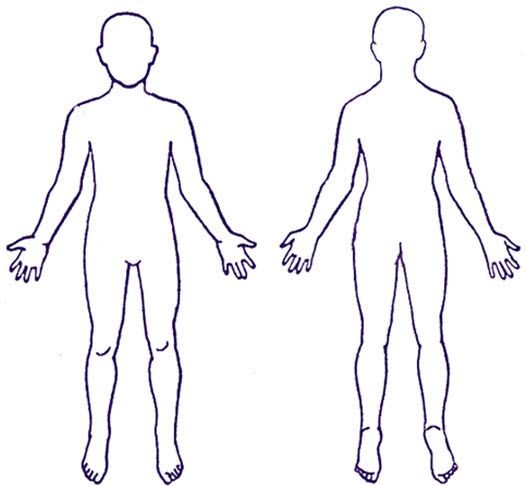 EnglishAlbanian / AnglishtNew Patient Questionnaire for newly arrived migrants in the UKPyetësori i ri për pacientët e ardhur rishtas si emigrantë në Mbretërinë e BashkuarEveryone has a right to register with a GP. You do not need proof of address, immigration status, ID or an NHS number to register with a GP. This questionnaire is to collect information about your health so that the health professionals at your GP practice can understand what support, treatment and specialist services you may need in accordance with the confidentiality and data sharing policies of the National Health Service.    Your GP will not disclose any information you provide for purposes other than your direct care unless: you have consented (e.g. to support medical research); or they are required to do so by law (e.g. to protect other people from serious harm); or because there is an overriding public interest (e.g. you are suffering from a communicable disease). Further information about how your GP will use your information is available from your GP practice.Return your answers to your GP practice.Kushdo ka të drejtën e regjistrimit pranë mjekut të familjes (GP). Nuk keni nevojë për vërtetim adresës, dokument emigracioni, letërnjoftim ose një numër NHS për t'u regjistruar pranë mjekut të familjes. Ky pyetësor ka për qëllim të mbledhë informacion rreth shëndetit tuaj në mënyrë që ekspertët e kujdesit shëndetësor pranë klinikës suaj të mjekut të familjes të mund të kuptojnë se çfarë mbështetjeje, trajtimi dhe shërbimesh të specializuara mund t'ju nevojiten në përputhje me politikat e konfidencialitetit dhe përcjelljes së të dhënave të Shërbimit Shëndetësor Kombëtar (NHS).    Mjeku juaj i familjes nuk do të zbulojë asnjë informacion që jepni për qëllime të tjera, përveçse përkujdesjes suaj, me përjashtim të rasteve kur keni rënë dakord (p.sh. në mbështetje të hulumtimit shkencor) ose kur kjo kërkohet me ligj (p.sh. për të mbrojtur të tjerët nga dëmtime të rënda), ose për hir të interesit publik (p.sh. vuani nga një sëmundje ngjitëse). Informacion i mëtejshëm rreth mënyrës se si mjeku i familjes do të përdorë informacionin tuaj është i disponueshëm pranë klinikës së mjekut të familjes.Përgjigjet tuaja dorëzojini pranë klinikës suaj të mjekut të familjes.Section one: Personal detailsPjesa e parë: Të dhënat personaleFull name:Emri dhe mbiemri:Address: Adresa: Telephone number:Nr. i telefonit:Email address:Adresa e emailit:Please complete all questions and tick all the answers that apply to you.Ju lutemi plotësoni të gjitha pyetjet dhe zgjidhni ato që zbatohen për ju.Date questionnaire completed: 1.1Data e plotësimit të pyetësorit: 1.2 Which of the following best describes you? Male           	Female   	Other	Prefer not to say	1.2 Cilat nga të dhënat e mëposhtme ju përshkruajnë më mirë? Mashkull           	Femër   	Tjetër	Preferoj të mos e them	1.3 Is this the same gender you were given at birth?NoYesPrefer not to say	1.3 A është e njëjta gjini e përcaktuar që prej lindjes?JoPoPreferoj të mos e them	1.4Date of birth: 
Date______ Month _______  Year ______ Datëlindja: 
Data______ Muaji _______  Viti ______1.5 Religion:   	Buddhist Christian  	Hindu  		Jewish  	Muslim  	Sikh 		Other religionNo religion1.5 Feja:   	Budiste Krishtere  	Hinduiste  		Judaizëm  	Myslimane  	Sikh 		Fe tjetërPa fe1.6 Marital status:Married/civil partner		Divorced    Widowed		None of the above1.6 Gjendja martesore:I/e martuar/partner/e civil/e		I/e divorcuar    I ve/e ve		Asnjë nga të mësipërmet Sexual Orientation:  Heterosexual (attracted to the opposite sex)	Homosexual (attracted to the same sex)		  Bisexual (attracted to males and females) 	Prefer not to sayOther1.7 Orientimi seksual:  Heteroseksual (i/e tërhequr pas gjinisë së kundërt)	Homoseksual (i/e tërhequr pas së njëjtës gjini)		  Biseksual (i/e tërhequr pas meshkujve dhe femrave) 	Preferoj të mos e themTjetër Main spoken language: 1.8 Gjuha kryesore e folur:  Second spoken language:1.9 Gjuha e dytë e folur:Do you need an interpreter?   No   Yes  A keni nevojë për përkhyes?   Jo   Po  Would you prefer a male or a female interpreter? Please be aware that interpreter availability might mean it is not always possible to meet your preference.MaleFemaleI don’t mindA do të preferonit një përkthyes apo përkthyese? Ju lutemi, kini parasysh se në varësi të mundësisë së përkthyesit mund të mos jetë gjithmonë e mundur sipas preferencës suaj.MashkullFemërNuk kam preferencë1.12 Are you able to read in your own language?NoYesI have difficulty reading1.12 A mund të lexoni në gjuhën tuaj amtare?JoPoKam vështirësi në të lexuarAre you able to write in your own language?NoYesI have difficulty writing1.13 A mund të shkruani në gjuhën tuaj amtare?JoPoKam vështirësi në të shkruarDo you need sign language support?NoYesA keni nevojë për ndihmë në gjuhën e shenjave?JoPoPlease give details of your next of kin and/or someone we can contact in an emergency:Ju lutemi, jepni të dhënat e të afërmit tuaj dhe/ose të dikujt me të cilin mund të kontaktojmë në rast urgjence:Section two: Health questionsPjesa e dytë: Pyetje mbi shëndetinAre you currently feeling unwell or ill?No YesA ndiheni i/e sëmurë?Jo PoDo you need an urgent help for your health problem?No YesA keni nevojë për ndihmë urgjente për problemin tuaj shëndetësor?Jo PoDo you currently have any of the following symptoms? Please tick all that applyWeight lossCoughCoughing up bloodNight sweatsExtreme tirednessBreathing problemsFeversDiarrhoeaSkin complaints or rashesBlood in your urineBlood in your stoolHeadachePainLow moodAnxietyDistressing flashbacks or nightmaresDifficulty sleepingFeeling like you can’t control your thoughts or actionsFeeling that you want to harm yourself or give up on lifeOtherA keni aktualisht ndonjë nga simptomat e mëposhtme? Ju lutemi, zgjidhni të gjitha ato që vlejnëHumbje pesheKollëKollë me gjakDjersitje gjatë natësLodhje e jashtëzakonshmeProbleme me frymëmarrjenTemperaturëDiarreShqetësime ose skuqje të lëkurësGjak në urinëGjak në jashtëqitjeDhimbje kokeDhimbjeGjendje shpirtërore jo e mirëAnkthKujtime shqetësuese nga e kaluara ose ëndrra të këqijaVështirësi në të fjeturNdiheni sikur nuk mund të kontrolloni mendimet ose veprimet tuajaNdiheni sikur doni të lëndoni veten ose i/e dorëzuar përballë jetësTjetërPlease mark on the body image the area(s) where you are experiencing your current health problem(s) Ju lutemi shënoni në figurën e trupit zonat ku keni shqetësime aktuale shëndetësore Do you have any known health problems that are ongoing?NoYesA keni ndonjë shqetësim shëndetësor të njohur që e keni ende?JoPoDo you have or have you ever had any of the following? Please tick all that applyArthritisAsthmaBlood disorder	Sickle cell anaemia	ThalassaemiaCancerDental problemsDiabetesEpilepsyEye problemsHeart problemsHepatitis BHepatitis CHIV or AIDSHigh blood pressureKidney problemsLiver problemsLong-term lung problem/breathing difficulties Mental health problems  Low mood/depressionAnxietyPost-traumatic stress disorder (PTSD)Previously self-harmedAttempted suicideOther OsteoporosisSkin diseaseStrokeThyroid disease Tuberculosis (TB)Other A keni ose a keni pasur ndonjë nga shqetësimet e mëposhtme? Ju lutemi, zgjidhni të gjitha ato që vlejnëArtritAstmëÇrregullime të gjakut	Anemi e qelizave 'drapër'	TalasemiKancerProbleme dentareDiabetEpilepsiProbleme të syritProbleme të zemrësHepatit BHepatit CHIV ose SIDATension të lartëProbleme të veshkaveProbleme të mëlçisëProblem afatgjatë të mushkërive/vështirësi në frymëmarrje Probleme të shëndetit mendor  Humor i keq/depresionAnkthÇrregullim i stresit post-traumatik (PTSD)Keni lënduar veten më parëTentativë vetëvrasjejeTjetër OsteoporozëSëmundje të lëkurësGoditje në truSëmundje të tiroideve Tuberkuloz (TB)Tjetër Have you ever had any operations / surgery?NoYesA keni bërë ndonjë ndërhyrje / ose operacion?JoPoIf you have had an operation / surgery, how long ago was this? In the last 12 months 1 – 3 years ago Over 3 years agoNëse keni bërë ndonjë ndërhyrje /operacion, para sa kohësh? Në 12 muajt e fundit 1 - 3 vite më parë Mbi 3 vjetDo you have any physical injuries from war, conflict or torture?NoYesA keni ndonjë plagë fizike si pasojë e luftërave, konflikteve apo torturave?JoPoDo you have any mental health problems? These could be from war, conflict, torture or being forced to flee your country?NoYesA keni ndonjë problem të shëndetit mendor? Këto mund të jenë shkaktuar nga luftërat, torturat apo nga detyrimi për t'u larguar nga vendi juaj?JoPoSome medical problems can run in families. Has a member of your immediate family (father, mother, siblings, and grandparents) had or suffered from any of the following? Please tick all that applyCancerDiabetesDepression/Mental health illnessHeart attackHigh blood pressureStrokeOther Disa probleme mjekësore mund të jenë të trashëguara. A ka apo ka përjetuar ndokush në familjen tuaj (babai, nëna, vëllezërit e motrat dhe gjyshërit) ndonjë nga problemet e mëposhtme? Ju lutemi, zgjidhni të gjitha ato që vlejnëKancerDiabetDepresion/sëmundje të shëndetit mendorInfarktTension të lartëGoditje në truTjetër Are you on any prescribed medicines? No  Yes –please list your prescribed medicines and doses in the box belowPlease bring any prescriptions or medications to your appointment A jeni duke marrë ilaçe me  recetë? Jo  Po– ju lutemi renditni ilaçet me recetë dhe dozat që merrni në kutinë më poshtëJu lutemi sillni me vete recetat ose ilaçet në vizitën tuaj Are you worried about running out of any these medicines in the next few weeks? No  Yes   A jeni i/e shqetësuar se po ju mbarojnë këto ilaçe në javët e ardhshme? Jo  Po   Do you take any medicines that have not been prescribed by a health professional e.g medicines you have bought at a pharmacy/shop/on the internet or had delivered from overseas?No  Yes –please list medicines and doses in the box belowPlease bring any medications to your appointment A merrni ndonjë ilaç që nuk është lëshuar me recetë nga një ekspert i kujdesit shëndetësor, p.sh. ilaçe që keni blerë në farmaci/dyqan/në internet ose i keni marrë nga jashtë shtetit?Jo  Po– ju lutemi renditni ilaçet me recetë dhe dozat në kutinë më poshtëJu lutemi sillni me vete ilaçet në vizitën tuaj Are you allergic to any medicines?No   Yes A keni alergji nga ndonjë ilaç?Jo   Po Are you allergic to anything else? (e.g. food, insect stings, latex gloves)? NoYesA keni alergji nga diçka tjetër? (p.sh. ushqimi, pickimi nga insektet, dorezat prej llastiku)? JoPoDo you have any physical disabilities or mobility difficulties? NoYesA keni aftësi të kufizuara apo vështirësi në lëvizje? JoPoDo you have any sensory impairments? Please tick all that applyNoBlindnessPartial sight lossFull hearing loss     Partial hearing lossSmell and/or taste problemsA keni ndonjë dëmtim ndijor? Ju lutemi, zgjidhni të gjitha ato që vlejnëJoVerbëriHumbje e pjesshme e shikimitHumbje e plotë e dëgjimit     Humbje e pjesshme e dëgjimitProbleme me nuhatjen dhe/ose shijenDo you have any learning difficulties?NoYesA keni ndonjë vështirësi në të mësuar?JoPoIs there any particular private matter you would like to discuss/raise at your next appointment with a healthcare professional? NoYesA ka ndonjë çështje të veçantë personale që dëshironi të diskutoni/ngrini në takimin tuaj të ardhshëm me një ekspert të kujdesit shëndetësor? JoPoSection three: Lifestyle questionsPjesa e tretë: Pyetje mbi stilin e jetësHow often do you drink alcohol?	Never	Monthly or less2-4 times per month2-3 times per week4 or more times per weekThere is 1 unit of alcohol in: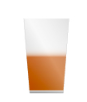 ½ pint glass of beer      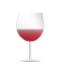 1 small glass of wine     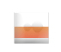 single measure of spirits 3.1 Sa shpesh konsumoni alkool?	Asnjëherë	Çdo muaj ose më pak2-4 herë në muaj2-3 herë në javë4 ose më shumë herë në javëKa 1 njësi alkooli në:0.28 litër birrë      1 gotë e vogël vere     1 masë e vetme e pijeve të forta How many units of alcohol do you drink in a typical day when you are drinking? 0-23-45-67-910 or moreSa njësi alkool pini në një ditë të zakonshme kur jeni duke pirë? 0-23-45-67-910 ose më shumëHow often have you had 6 or more units if female, or 8 or more if male, on a single occasion in the last year?NeverLess than monthlyMonthlyWeeklyDaily or almost dailyNë një rast të vetëm vitin e fundit, sa shpesh keni konsumuar 6 ose më shumë njësi, nëse jeni femër, apo 8 ose më shumë nëse jeni mashkull?AsnjëherëMë pak se për çdo muajÇdo muajÇdo javëÇdo ditë ose pothuajse çdo ditëc.Do you take any drugs that may be harmful to your health e.g. cannabis, cocaine, heroin?	NeverI have quit taking drugs that might be harmful	Yesc.A konsumoni lëndë narkotike që mund të jenë të dëmshme për shëndetin tuaj, p.sh. kanabis, kokainë, heroinë?	AsnjëherëE kam ndërprerë marrjen e lëndëve narkotike që mund të jenë të dëmshme	Pod.Do you smoke? Never I have quit smokingYes	CigarettesHow many per day? ___________ 
How many years have you smoked for?
_________
TobaccoWould you like help to stop smoking?	Yes	Nod.A pini duhan? Asnjëherë E kam ndërprerë pirjen e duhanitPo	CigareSa pini në ditë? ___________ 
Për sa vite keni pirë duhan?
_________
DuhanA doni ndihmë për të lënë duhanin?	Po	Joe.Do you chew tobacco?NeverI have quit chewing tobaccoYese.A mbllaçitni duhan?AsnjëherëE kam ndërprerë mbllaçitjen e duhanitPoSection four: VaccinationsPjesa e katërt: VaksinimiHave you had all the childhood vaccinations offered in your country of origin?If you have a record of your vaccination history please bring this to your appointment.NoYesI don’t know4.1A i keni bërë të gjitha vaksinat e fëmijërisë të ofruara në shtetin tuaj të origjinës?Nëse keni ndonjë dokument të historikut tuaj të vaksinimit, ju lutemi silleni me vete në vizitën tuaj.JoPoNuk e diHave you been vaccinated against Tuberculosis (TB)?NoYesI don’t know4.2A jeni vaksinuar kundër tuberkulozit (TB)?JoPoNuk e diHave you been vaccinated against COVID-19?NoYes		1 dose2 doses3 dosesMore than 3 dosesI don’t knowA jeni vaksinuar kundër COVID-19?JoPo		1 dozë2 doza3 dozaMë shumë se 3 dozaNuk e diSection five: Questions for female patients onlyPjesa e pestë: Pyetje vetëm për pacientet femraAre you pregnant?NoI might be pregnantYesHow many weeks pregnant are you?____________________5.1A jeni shtatzëne?JoMund të jem shtatzënePoSa javësh shtatzënë jeni? ____________________Do you use contraception?No Yes	What method do you use?Barrier contraception e.g. condoms, gel		Oral contraceptive pillCopper Coil/Intrauterine device (IUD)Hormonal coil/Intrauterine System (IUS) e.g. MirenaContraceptive injectionContraceptive implantOther5.2A përdorni kontraceptiv?Jo Po	Çfarë metode përdorni?Kontraceptiv izolues p.sh. prezervativë, xhel		Tableta kontraceptiv nga gojaPajisje prej bakri/brenda mitrës (IUD)Pajisje hormonale/Sistem brenda mitrës (IUS) p.sh. MirenaInjeksion kontraceptivImplant kontraceptivTjetërDo you urgently need any contraception?No Yes5.3A keni nevojë urgjente për kontraceptiv?Jo PoHave you ever had a cervical smear or a smear test? This is a test to check the health of your cervix and help prevent cervical cancer.NoYesI would like to be given more information5.4 A keni bërë ndonjëherë analizën e qafës së mitrës ose pap testin? Ky është një test që ekzaminon qafën e mitrës dhe ndihmon në parandalimin e kancerit të qafës së mitrës.JoPoDo të doja më shumë informacioneHave you had a hysterectomy (operation to remove your uterus and cervix)?NoYes5.5A keni bërë histerektomi (operacion për heqjen e mitrës dhe qafës së mitrës)?JoPoAs a female patient is there any particular private matter you would like to discuss/raise at your next appointment with a healthcare professional? NoYesSi paciente femër, a ka ndonjë çështje të veçantë personale që dëshironi të diskutoni/ngrini në vizitën tuaj të ardhshme me një ekspert të kujdesit shëndetësor? JoPoIf there is something that you do not feel comfortable sharing in this form and you would like to discuss it with a doctor, please call your GP and book an appointment.Nëse ka diçka që nuk ndiheni rehat ta përmendni në këtë formular dhe dëshironi ta diskutoni me një mjek, ju lutemi telefonojini mjekut tuaj të familjes dhe caktoni një takim.